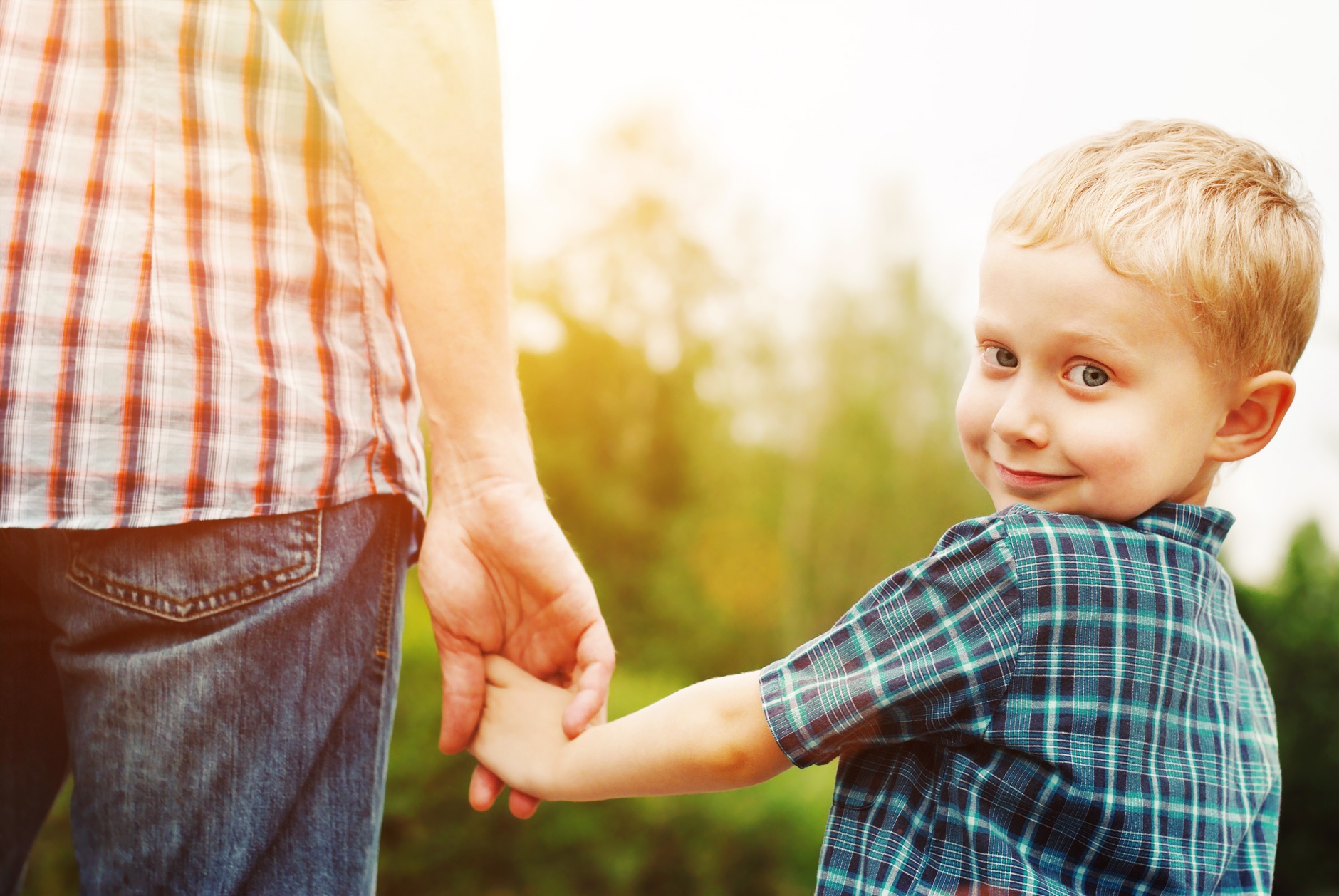 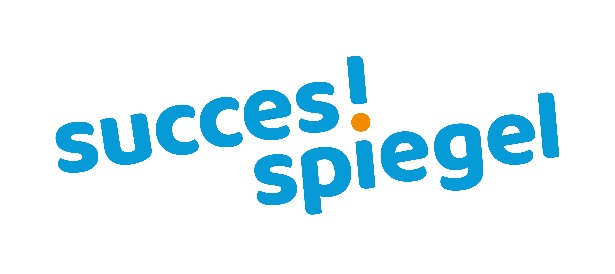 InhoudsopgaveUitleg	3Opbouw rapportage	31. Samenvatting onderzoek ouders	42. Overzicht scores bij rubrieken en vragen	5Rubriek 1. Leren kinderen voldoende?	7Rubriek 2. Geven we kinderen goed les?	7Rubriek 3. Hoe ervaren kinderen het aanbod?	7Rubriek 4. Hoe is het welbevinden van kinderen?	7Rubriek 5. Hoeveel kinderen ervaren vervelende situaties op school?	8Rubriek 6. Zorgt de school voor veiligheid op het plein?	8Rubriek 7. Hoe is de sfeer in de groep?	8Rubriek 8. Hoe is het contact met de leerkracht?	8Rubriek 9. Welke aandacht is er voor toekomstgerichte vaardigheden?	9Rubriek 10. Hoe wordt het leiderschap ervaren?	9Rubriek 11. Maken medewerkers werk van professionalisering?	9Rubriek 12. Voelen ouders zich gezien en gehoord?	9Rubriek 13. Worden ouders goed geïnformeerd?	10Rubriek 14. Hoe worden schoolgebouw en voorzieningen gewaardeerd?	103. Tops en tips	11Sterke punten	11Verbeterpunten	11UitlegOpbouw rapportageH1. Samenvatting onderzoek ouders  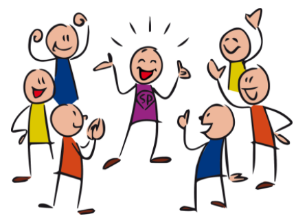 Ouders over het onderwijs  Ouders over veiligheid en welbevinden van de leerlingenOuders over de samenwerking met school H2. Overzicht scores bij rubrieken en vragenGebruikte symbolenKorte uitleg over hoe je de scores leest Je ziet bij elk onderdeel de vragen die erbij horen. Je ziet ook welke schaal gebruikt is. Zie hieronder voor het onderdeel Welbevinden en veiligheid. 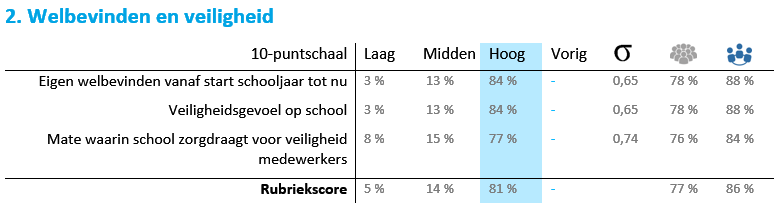 Spreiding van de scores per antwoordschaal  We richten je vooral op de ‘score hoog’. Dit bevordert het denken vanuit (eigen) ambitie. Vanuit groei. Bij tien-puntvragen geven we bij een rubriek aanvullend ook het gemiddelde. We adviseren echter om altijd te blijven denken vanuit het percentage hoog. Bij ‘veiligheidsincidenten’ gaat het uiteraard om de score ‘Laag’. Wat vertelt de Afwijking?De standaardafwijking geeft de spreiding van de antwoorden op de vragenlijst rondom het gemiddelde aan. Een kleine standaardafwijking betekent dat er weinig verschillen zijn tussen de scores van individuele leerlingen, terwijl een grote standaardafwijking betekent dat er grote verschillen zijn tussen de scores van individuele leerlingen en je dus voorzichtig dient te zijn bij de interpretatie. De kans op uitschieters en op spreiding is groter bij een 10-puntschaal dan bij een 3-puntschaal. Wat betekent bijvoorbeeld een afwijking van 1,45? Dat de cijfers van de respondenten gemiddeld 1,45 punten afwijken van het gemiddelde cijfer. Hoe hoger dit gemiddelde is hoe meer aanleiding er is om naar de verdeling van de antwoorden te kijken. Rubriek 1. Leren kinderen voldoende? 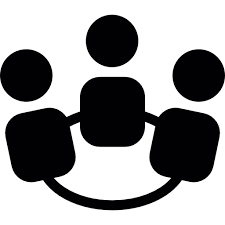 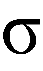 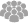 Rubriek 2. Geven we kinderen goed les? Rubriek 3. Hoe ervaren kinderen het aanbod?  Rubriek 4. Hoe is het welbevinden van kinderen? *Dit is een ‘routing-vraag’. Alleen ouders die op deze 5-puntschaal neutraal of lager scoorden, is gevraagd in hoeverre volgens ouders mogelijk sprake is van incidenten op het gebied van pesten, bang maken, uitschelden, pijn doen of het expres kapot maken van spullen. Deze aanvullende informatie vind je in het volgende hoofdstuk. Rubriek 5. Hoeveel kinderen ervaren vervelende situaties op school? Onderstaande vragen zijn beantwoord door ouders die bij de 5-puntvraag ‘Hoe veilig voelt uw kind zich op school?’ neutraal of lager scoorden. Let erop dat de Score ‘Laag’ hier de succes!score is, omdat je bij antwoorden op deze vragen vooral hoopt dat ouders genoemde incidenten niet of nauwelijks ervaren!    Rubriek 6. Zorgt de school voor veiligheid op het plein?Rubriek 7. Hoe is de sfeer in de groep?  Rubriek 8. Hoe is het contact met de leerkracht?Rubriek 9. Welke aandacht is er voor toekomstgerichte vaardigheden?  Rubriek 10. Hoe wordt het leiderschap ervaren?  Rubriek 11. Maken medewerkers werk van professionalisering?  Rubriek 12. Voelen ouders zich gezien en gehoord?  Rubriek 13. Worden ouders goed geïnformeerd?  Rubriek 14. Hoe worden schoolgebouw en voorzieningen gewaardeerd?  H3. Tops en tipsRapportage OudersSamenvattingGebruik deze samenvatting om terug te koppelen naar ouders. Een kwestie van knippen en plakken. Tip: voeg een kort stukje tekst toe waarin je aangeeft wat je hier als school uithaalt en wat je hier eventueel mee gaat doen. Of: geef aan waar je graag met een ouderpanel verder over doorspreekt naar aanleiding van de resultaten. Score per vraag Per rubriek lees je hier de resultaten per vraag. Je ziet hier ook de verdeling van de antwoorden. Dat gebeurt net als op de dashboards in drie niveaus: laag | neutraal | hoog Je kunt de resultaten vergelijken met de score van de vorige peiling.Scores bij ‘vervolgvragen’ Bij sommige onderdelen kregen ouders op basis van hun antwoorden vervolgvragen. Omdat slechts een deel van de ouders deze vragen kreeg, zijn ze opgenomen in een apart hoofdstuk. Tips en tops Ouders konden tips en tops noemen. Die vind je in dit hoofdstuk. Ingevulde vragenlijstenAlgehele 
tevredenheidOuders die school aanbevelen
Kinderen 
leren veel
Goede afstemming op verschillen
Bekwame leerkrachten
Fijn op school
Fijn in de groep
Fijn op het plein
Gezien en gehoord
Goed geïnformeerd
Blij met contact met leerkracht
Tevredenheid over leiderschap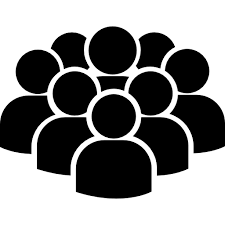 Score landelijk Landelijke score wordt berekend op basis van de antwoorden van de ingevulde vragenlijsten op alle scholen in Nederland die de Succes!Spiegel gebruiken.Score bestuur Score bestuur wordt berekend op basis van de antwoorden van de ingevulde vragenlijsten op alle scholen van het bestuur waar de school bij hoort.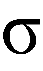 StandaarddeviatieEen kleine standaardafwijking betekent dat er weinig verschillen zijn tussen de scores van individuele leerlingen, terwijl een grote standaardafwijking betekent dat er grote verschillen zijn tussen de scores van individuele leerlingen en je dus voorzichtig dient te zijn bij de interpretatie. De kans op uitschieters en op spreiding is groter bij een 10-puntschaal dan bij een 3-puntschaal. Verdeling antwoordenOnafhankelijk van de schaal verdelen we die in Laag, Midden en Hoog.Vorige Scorede score van het laatste afnamemoment waarbij je direct ziet hoeveel procent deze Vorige Score hoger (+) of lager (-) is ten opzichte van de huidige score ‘Hoog’.Standaarddeviatie > lees de uitleg onder het kopje ‘Wat vertelt de afwijking?Hoge scorekun je vergelijken met achtereenvolgens de landelijke score en de gemiddelde score die de scholen bij jouw bestuur haalden bij een vraagRubrieksscoregemiddelde van de vragen van de rubriek.SCORE LAAGSCORE MIDDENSCORE HOOG3-puntschaalAntwoord 1Antwoord 2Antwoord 35-puntschaalAntwoord 1-2Antwoord 3Antwoord 4-510-puntschaalAntwoord 1-5Antwoord 6-7Antwoord 8-105-puntschaal   LaagMiddenHoogVorig5-puntschaal   LaagMiddenHoogVorig5-puntschaal   LaagMiddenHoogVorig5-puntschaal: 1e vraag; 10-puntschaal: vraag 2-3LaagMiddenHoogVorig5-puntschaalLaagMiddenHoogVorig5-puntschaalLaagMiddenHoogVorig5-puntschaalLaagMiddenHoogVorig5-puntschaal   LaagMiddenHoogVorig5-puntschaalLaagMiddenHoogVorig5-puntschaal   LaagMiddenHoogVorig5-puntschaal   LaagMiddenHoogVorig5-puntschaal   LaagMiddenHoogVorig5-puntschaalLaagMiddenHoogVorig5-puntschaal   LaagMiddenHoogVorig